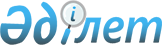 О повышении ставок земельного налога и единого земельного налога в десять раз на неиспользуемые в соответствии с земельным законодательством Республики Казахстан земли сельскохозяйственного назначения города Аксу
					
			Утративший силу
			
			
		
					Решение маслихата города Аксу Павлодарской области от 22 июля 2015 года № 356/47. Зарегистрировано Департаментом юстиции Павлодарской области 21 августа 2015 года № 4671. Утратило силу решением маслихата города Аксу Павлодарской области от 15 мая 2019 года № 312/42 (вводится в действие по истечении десяти календарных дней после дня его первого официального опубликования)
      Сноска. Утратило силу решением маслихата города Аксу Павлодарской области от 15.05.2019 № 312/42 (вводится в действие по истечении десяти календарных дней после дня его первого официального опубликования).
      В соответствии с пунктом 5 статьи 386 и пунктом 1 статьи 444 Кодекса Республики Казахстан от 10 декабря 2008 года "О налогах и других обязательных платежах в бюджет" (Налоговый кодекс), подпунктом 13) пункта 1 статьи 6 Закона Республики Казахстан от 23 января 2001 года "О местном государственном управлении и самоуправлении в Республике Казахстан" Аксуский городской маслихат РЕШИЛ:
      Сноска. Преамбула с изменением, внесенным решением маслихата города Аксу Павлодарской области от 16.03.2016 № 429/56 (вводится в действие по истечении десяти календарных дней после дня его первого официального опубликования).


      1. Повысить ставки земельного налога и единого земельного налога в 10 (десять) раз на неиспользуемые в соответствии с земельным законодательством Республики Казахстан земли сельскохозяйственного назначения города Аксу.
      2. Контроль за выполнением настоящего решения возложить на постоянную комиссию по вопросам развития предпринимательства, агропромышленного комплекса и коммунального хозяйства городского маслихата.
      3. Настоящее решение вводится в действие по истечении десяти календарных дней после дня его первого официального опубликования.
					© 2012. РГП на ПХВ «Институт законодательства и правовой информации Республики Казахстан» Министерства юстиции Республики Казахстан
				
      Председатель сессии,

      секретарь городского маслихата

М. Омаргалиев
